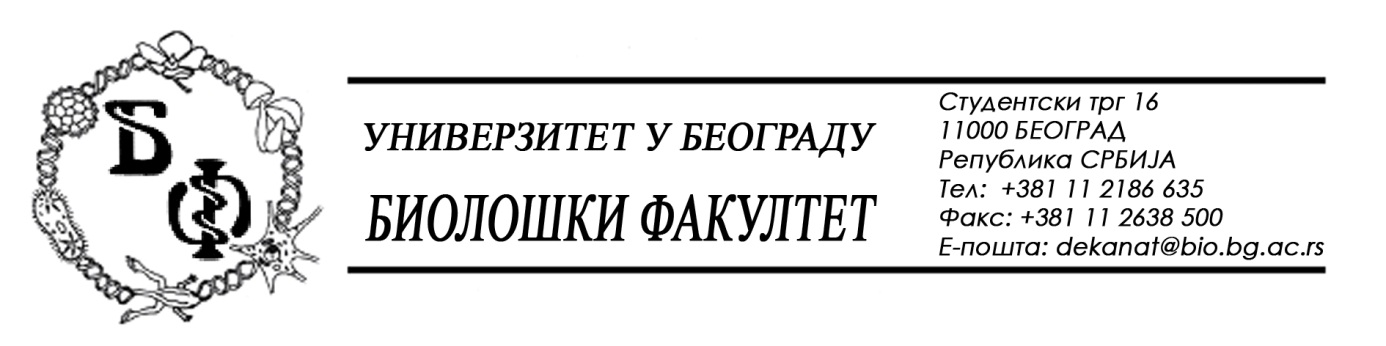 ИЗМЕНА КОНКУРСНЕ ДОКУМЕНТАЦИЈЕ БР. 1ЗА ЈАВНУ НАБАВКУ БРОЈ Д-11/2018	У току рока за подношење понуда у отвореном поступку јавне набавке за доделу уговора о набавци медицинскoг и лабораторијскoг материјалa за потребе Биолошког факултета у Београду за коју су, дана 11.10.2018. године, објављени на Порталу јавних набавки и интернет страници наручиоца, Наручилац због предстојећег државног празника врши измену конкурсне документације у коме je садржано следеће:- мења се конкурсна документација у одељку V  (Упутство понуђачима како да сачине понуду), тачка 2. (НАЧИН ПОДНОШЕЊА ПОНУДЕ), где уместо реченице:  Универзитет у Београду -  Биолошки факултет, Београд, Студентски трг 3 (зграда Филолошког факултета), десно крило зграде, II спрат, Деканат. Коверта са понудом мора имати ознаку "Понуда – не отварати“ – Д – 11/2018– медицински и лабораторијски материјал за потребе Биолошког факултета у Београду " ПАРТИЈА бр._____.	Понуда се сматра благовременом уколико је примљена од стране Наручиоца до 12.11.2018. године до 11,00 часова.	Наручилац ће, по пријему одређене понуде, на коверти, односно кутији у којој се понуда налази, обележити време пријема и евидентирати број и датум понуде према редоследу приспећа. Уколико је понуда достављена непосредно наручулац ће понуђачу предати потврду пријема понуде. 	У потврди о пријему наручилац ће навести датум и сат пријема понуде.	Понуда коју наручилац није примио у року одређеном за подношење понуда, односно која је примљена по истеку дана и сата до којег се могу понуде подносити, сматраће се неблаговременом.Јавно отварање понуда одржаће се  12.11.2018. године са почетком  у 11:30 часова у просторијама Универзитет у Београду -  Биолошки факултет, Београд, Студентски трг 3 (зграда Филолошког факултета), десно крило зграде, II спрат, Деканат.- ИЗMЕНОМ НОВИ РОК САДА ГЛАСИ: Универзитет у Београду -  Биолошки факултет, Београд, Студентски трг 3 (зграда Филолошког факултета), десно крило зграде, II спрат, Деканат. Коверта са понудом мора имати ознаку "Понуда – не отварати“ – Д – 11/2018– медицински и лабораторијски материјал за потребе Биолошког факултета у Београду " ПАРТИЈА бр._____.	Понуда се сматра благовременом уколико је примљена од стране Наручиоца до 13.11.2018. године до 13,00 часова.	Наручилац ће, по пријему одређене понуде, на коверти, односно кутији у којој се понуда налази, обележити време пријема и евидентирати број и датум понуде према редоследу приспећа. Уколико је понуда достављена непосредно наручулац ће понуђачу предати потврду пријема понуде. 	У потврди о пријему наручилац ће навести датум и сат пријема понуде.	Понуда коју наручилац није примио у року одређеном за подношење понуда, односно која је примљена по истеку дана и сата до којег се могу понуде подносити, сматраће се неблаговременом.Јавно отварање понуда одржаће се  13.11.2018. године са почетком  у 14:30 часова у просторијама Универзитет у Београду -  Биолошки факултет, Београд, Студентски трг 3 (зграда Филолошког факултета), десно крило зграде, II спрат, Деканат.	Све наведено објављује се на Порталу јавних набавки и интернет страници наручиоца.	Измене и допуне конкурсне документације су саставни део конкурсне документације за предметну набавку!!!                                                                                  КОМИСИЈА ЗА ЈАВНУ НАБАВКУ